Megalux 2019  teachers’ pretasks                            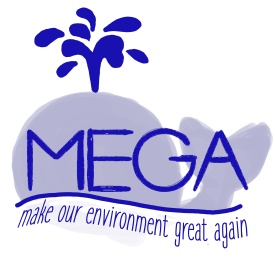 Exposition on environment projects at each Europroject school We would like each participating school to share their best practice examples of environment-friendly projects, installations, logistics etc. (e.g. how to reduce waste, save energy, raise awareness, …) having been realised in your local school with the other schools at Megalux so we can get inspired and learn from each other at an exhibition. So here comes the first pretask:Choose the best examples of such projects at your school and create one (1!  ;-)) PPT slide (see attachment “Slide”). You can use pictures / photos and and explain them briefly. For the PPT text boxes please use typing size 32, for headlines 72.Send the slide to euro@lmrl.lu until 1st October 2019. We will then produce posters in Size DinA2 out of your slide and put them up for an exhibition.Workshop “Your school’s eco-footprint – A Quantitative Approach” Without any doubt, there has been a feasible change in thinking green in our society and anyway at the schools attending the Megalux conference. Nevertheless, our colleague Patrick Brücher’s workshop will focus on how progress in people’s ecological attitude and commitment can – and definitely should…? - be measured in numbers. Here is Patrick’s  workshop introduction:Cultivating an ecological conscience is an educational challenge. While many projects of symbolic nature are supported by students and teachers alike, they rarely represent a quantitative approach. Symbolic actions are important to raise awareness about environmental issues, but they do not provide concrete data on how our very own lifestyle is impacting the world.When it comes to our own educational surroundings, students and teachers are living in a black box. As communities, we operate in an information vacuum concerning our very own energy needs and waste production. How can we create a more sustainable world and measure the success of our engagements, if we have no awareness of our very own ecological footprint as a school community?Despite all this, to acquire that information can be incredibly challenging. Your pre-task is to gather any kind of data in relation to your own energy needs and waste production and to share your experiences with our partnering schools.	Find out about your monthly/yearly/quarterly needs in cost, volume, production and consumption of:Energy: Electricity, heating, gas, fuel…Natural resources: Water, fuel…Waste disposal & recycling: Regular, biodegradable, paper, plastic, glas……as well as the total number of students, teacher and personnel operating at your institution. If you’d like you can also share some pictures, for example about your waste management. The goal is to raise awareness about our ecological footprint in numbers and to share that information with teachers, school officers and students in the future.Please send all and any information as well as your personal experiences with the completion of this task to me patrick.brucher@education.lu until 1st November  or bring it with you to the conference and decide for yourself what you want to share.